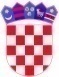 REPUBLIKA HRVATSKA - REPUBBLICA DI CROAZIA					ISTARSKA ŽUPANIJA - REGIONE ISTRIANA			                              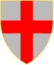 GRAD BUJE - BUIECITTÀ DI BUJE – BUIEUpravni odjel za  opće posloveAssessorato per gli affari generaliOdsjek za lokalnu samoupravu, društvene djelatnosti i gospodarstvoSezione per l’amministrazione locale, le attività sociali e l’economiaKLASA/CLASSE: 320-01/22-01/55URBROJ/NUM.PROT.: 2163-2-03-1/1-23-23                                                                   Buje/Buie, 16. ožujka/marzo 2023.POPIS POTVRDAizdanih se na temelju dopisa Ministarstva poljoprivrede, Uprave za potpore poljoprivredi i ruralnom razvoju od 10. svibnja 2022., veza Klasa: 023-03/22-01/8 i sukladno točci 1., 2. i 5. iz Preporuke za rad Agenciji za plaćanja u poljoprivredi, ribarstvu i ruralnom razvoju u vezi s evidencijom uporabe zemljišta u ARKOD sustavu.R.br.Ime i prezimeKatastarska općinaKatastarska/e česticeDatum izdavanja potvrdeTočka preporuke1ECIO CINIĆKRASICA1631, 1583/124.05.2022.5.2LUCIANO TRIPČIĆKRASICA702, 706, 707, 708, 734, 768, 76907.06.2022.5.3NUGAE D.O.O.MOMJANKAŠTEL252, 254, 255/5, 1321/3, 1362/6, 1362/8, 1400/2, 1400/3, 1403/1, 1403/2, 1405/2, 1406/2, 1409/9, 1416/4, 1418/1, 1426/1, 1426/2, 1472/6, 1472/8, 1479, 1793/1, 1793/2, 1794, 1797, 1800, 1801, 18561205/629.06.2022.5.4KABOLA D.O.O.MOMJAN265/1, 266/1, 266/2, 266/3, 306/2, 310, 311, 312/2, 698/3, 1468, 1469/1, 1555/2, 1555/3, 1555/4, 1562/2729.06.2022.5.5FIORENTINO JUGOVACMOMJAN1581, 158225.10.2022.5.6SAKAČ LUCIJAKRŠETEBUJEBUJE211105/4, 120/1, 111/2, 113/6, 114, 113/7, 320/3, 314/2, 315, 304/5, 301/1, 300/1, 300/2, 295, 290, 264/1, 33820.12.2022.1.5.1.7PETAR MIJATOVIĆLOVREČICA1057/2, 1053/4, 1089/1, 886/2, 1024/2, 1023/2, 1023/116.02.2023.5.8LUCIANO TRIPČIĆKRASICA786/1, 786/2, 787/1, 787/216.03.2023.5.